МИНИСТЕРСТВО ПРОСВЕЩЕНИЯРОССИЙСКОЙ ФЕДЕРАЦИИДепартамент общего образования Томской областиМОУ «Гимназия №1 городского округа Стрежевой»Адаптивная рабочая программаучебного предмета «Химия. Базовый»для обучающихся 8-9 классовг. Стрежевой 2023Пояснительная запискаВ рабочей программе представлены содержание химического образования, требования к обязательному и возможному уровню подготовки обучающегося.Программа рассчитана на обучающихся с недостаточной химической подготовкой, имеющих задержку психического развития, ограниченные возможности здоровья. При составлении программы учитывались следующие особенности детей: неустойчивое внимание, малый объем памяти, затруднения при воспроизведении учебного материала, несформированность мыслительных операций (анализ, синтез, сравнение), плохо развитые навыки чтения, устной и письменной речи. Процесс обучения таких школьников имеет коррекционно-развивающий характер, направленный на коррекцию имеющихся у обучающихся недостатков в развитии, пробелов в знаниях и опирается на субъективный опыт школьников и связь с реальной жизнью. Промежуточная аттестация проводится в форме тестов, самостоятельных работ, химических диктантов (по 5-10 мин) и контрольных работ в конце логически законченных блоков учебного материала. Годовая аттестация предусмотрена в виде итоговой контрольной работы.При организации обучения детей с ОВЗ учитываются методические рекомендации, которые даются для преподавания в общеобразовательных классах, и характерные особенности обучающихся, соблюдаются определенные принципы и требования при проведении уроков. Характерными особенностями учащихся c ОВЗ являются:недостаточно развитое произвольное внимание, особенно такое его свойство, как устойчивость, поэтому во время урока учащиеся часто отвлекаются от выполняемой работы или вообще не включаются в неѐ;-сниженный объѐм слухоречевого запоминания, т.е. дети затрудняются запоминать материал на слух;слабо развитое мышление, в результате чего учащиеся не могут выполнить многие мыслительные операции;медленный темп работы, повышенная утомляемость, на фоне которой у них могут возникать либо отказ от деятельности, либо двигательная расторможенность;неумение самостоятельно регулировать свою деятельность и поведение (необходим внешний контроль со стороны).Все это учитывается при организации и проведении уроков.Главная цель – адаптировать детей к учебному процессу, дать им возможность поверить в свои силы и не затеряться среди общей массы учащихся.Реализация программы обеспечивается учебными и методическими пособиями Для обучающихся:Химия. 8 кл: учеб.для общеобразоват.организаций/ Г.Е. Рудзитис, Ф.Г.Фельдман. – М: Просвещение, 2020.Химия. 9 кл: учеб.для общеобразоват.организаций/ Г.Е. Рудзитис, Ф.Г.Фельдман. – М: Просвещение, 2020.Общая характеристика учебного предметаИзучение химии на ступени основного общего образования направлено на достижение следующих целей:освоение знаний о химической составляющей естественнонаучной картины мира, важнейших химических понятиях, законах и теориях;овладение умениями применять полученные знания для объяснения разнообразных химических явлений и свойств веществ, оценки роли химии в развитии современных технологий и получении новых материалов;развитие познавательных интересов и интеллектуальных способностей в процессе самостоятельного приобретения химических знаний с использованием различных источников информации, в том числе компьютерных;воспитание убежденности в позитивной роли химии в жизни современного общества, необходимости химически грамотного отношения к своему здоровью и окружающей среде;применение полученных знаний и умений для безопасного использования веществ и материалов в быту, сельском хозяйстве и на производстве, решения практических задач в повседневной жизни, предупреждения явлений, наносящих вред здоровью человека и окружающей среде.Задачи обучения:привить познавательный интерес к новому для учеников предмету через систему разнообразных по форме уроков изучения нового материала, лабораторные работы, экскурсии, нестандартные уроки контроля знаний;создавать	условия	для	формирования	у	учащихся	предметной	и	учебно- исследовательской компетентностей:обеспечить усвоение учащимися знаний основ химической науки: важнейших факторов, понятий, химических законов и теорий, языка науки, доступных обобщений мировоззренческого характера в соответствии со стандартом химического образования;способствовать формированию у школьников предметных умений и навыков: умения работать с химическим оборудованием, наблюдать и описывать химические явления, сравнивать их, ставить несложные химические опыты, вести наблюдения через систему лабораторных, практических работ и экскурсии;продолжить развивать у обучающихся общеучебные умения и навыки: особое внимание уделить развитию умения пересказывать текст, аккуратно вести записи в тетради и делать рисунки.Задачи развития:создать условия для развития у школьников интеллектуальной, эмоциональной, мотивационной и волевой сферы:слуховой и зрительной памяти, внимания, мышления, воображения;-эстетических эмоций;-положительного отношения к учебе;-умения ставить цели через учебный материал каждого урока, использование на уроках красивых наглядных пособий, музыкальных фрагментов, стихов, загадок, определение значимости любого урока для каждого ученика.Задачи воспитания:способствовать воспитанию совершенствующихся социально-успешных личностей;формирование у учащихся коммуникативной и валеологической компетентностей;формирование гуманистических отношений и экологически целесообразного поведения в быту и в процессе трудовой деятельности;воспитание ответственного отношения к природе, бережного отношения к учебному оборудованию, умение жить в коллективе (общаться и сотрудничать) через учебный материал каждого урока.Место предмета в учебном планеУчебный предмет изучается в 8 и 9 классах, рассчитан на 140 часов (по 2 ч в неделю в каждом классе).Планируемые результаты освоения курса химии в 8-9 классе.Личностные результаты:осознавать единство и целостность окружающего мира, возможности его познаваемости и объяснимости на основе достижений науки;потребность и готовность к самообразованию, в том числе и в рамках самостоятельной деятельности;оценивать жизненные ситуации с точки зрения безопасного образа жизни и сохранения здоровья; оценивать экологический риск взаимоотношений человека и природы;формировать экологическое мышление: умение оценивать свою деятельность и поступки других людей с точки зрения сохранения окружающей среды.Метапредметные результаты обучения:Регулятивные УУД:Самостоятельно обнаруживать и формулировать учебную проблему, определять цель учебной деятельности, выбирать тему проекта.Выдвигать версии решения проблемы, осознавать конечный результат, выбирать из предложенных и искать самостоятельно средства достижения цели.Составлять (индивидуально или в группе) план решения проблемы (выполнения проекта).Работая по плану, сверять свои действия с целью и, при необходимости, исправлять ошибки самостоятельно.В диалоге с учителем совершенствовать самостоятельно выработанные критерии оценки. Познавательные УУД:Анализировать, сравнивать, классифицировать и обобщать факты и явления. Выявлять причины и следствия простых явленийОсуществлять сравнение и классификацию, самостоятельно выбирая основания и критерии для указанных логических операций; строить классификацию на основе дихотомического деления (на основе отрицания).Строить логическое рассуждение, включающее установление причинно-следственных связей.Создавать схематические модели с выделением существенных характеристик объекта.Составлять тезисы, различные виды планов (простых, сложных и т.п.). Преобразовывать информацию из одного вида в другой (таблицу в текст и пр.).Вычитывать все уровни текстовой информации.Уметь определять возможные источники необходимых сведений, производить поиск информации, анализировать и оценивать ее достоверность.Коммуникативные УУД:Самостоятельно организовывать учебное взаимодействие в группе (определять общие цели, распределять роли, договариваться друг с другом и т.д.).Предметные результаты:Выпускник 8 класса научится:описывать свойства твёрдых, жидких, газообразных веществ, выделяя их существенные признаки;характеризовать вещества по составу, строению и свойствам, устанавливать причинно- следственные связи между данными характеристиками вещества;раскрывать смысл основных химических понятий «атом», «молекула», «химический элемент», «простое вещество», «сложное вещество», «валентность», используя знаковую систему химии;изображать состав простейших веществ с помощью химических формул и сущность химических реакций с помощью химических уравнений;вычислять относительную молекулярную и молярную массы веществ, а также массовую долю химического элемента в соединениях для оценки их практической значимости;сравнивать по составу оксиды, основания, кислоты, соли;классифицировать оксиды и основания по свойствам, кислоты и соли по составу;описывать состав, свойства и значение (в природе и практической деятельности человека) простых веществ — кислорода и водорода;давать сравнительную характеристику химических элементов и важнейших соединений естественных семейств щелочных металлов и галогенов;пользоваться лабораторным оборудованием и химической посудой;проводить несложные химические опыты и наблюдения за изменениями свойств веществ в процессе их превращений; соблюдать правила техники безопасности при проведении наблюдений и опытов;различать экспериментально кислоты и щёлочи, пользуясь индикаторами; осознавать необходимость соблюдения мер безопасности при обращении с кислотами и щелочами.классифицировать химические элементы на металлы, неметаллы, элементы, оксиды и гидроксиды которых амфотерны, и инертные элементы (газы) для осознания важности упорядоченности научных знаний;раскрывать смысл периодического закона Д. И. Менделеева;описывать и характеризовать табличную форму периодической системы химических элементов;характеризовать состав атомных ядер и распределение числа электронов по электронным слоям атомов химических элементов малых периодов периодической системы, а также калия и кальция;различать виды химической связи: ионную, ковалентную полярную, ковалентную неполярную и металлическую;изображать электронно-ионные формулы веществ, образованных химическими связями разного вида;выявлять зависимость свойств веществ от строения их кристаллических решёток: ионных, атомных, молекулярных, металлических;характеризовать химические элементы и их соединения на основе положения элементов в периодической системе и особенностей строения их атомов;описывать основные этапы открытия Д. И. Менделеевым периодического закона и периодической системы химических элементов, жизнь и многообразную научную деятельность учёного;характеризовать научное и мировоззренческое значение периодического закона и периодической системы химических элементов Д. И. Менделеева;осознавать научные открытия как результат длительных наблюдений, опытов, научной полемики, преодоления трудностей и сомнений.Выпускник 8 класса получит возможность научиться:грамотно обращаться с веществами в повседневной жизни;осознавать необходимость соблюдения правил экологически безопасного поведения в окружающей природной среде;понимать смысл и необходимость соблюдения предписаний, предлагаемых в инструкциях по использованию лекарств, средств бытовой химии и др.;использовать приобретённые ключевые компетентности при выполнении исследовательских проектов по изучению свойств, способов получения и распознавания веществ;развивать коммуникативную компетентность, используя средства устной и письменной коммуникации при работе с текстами учебника и дополнительной литературой, справочными таблицами, проявлять готовность к уважению иной точки зрения при обсуждении результатов выполненной работы;объективно оценивать информацию о веществах и химических процессах, критически относиться к псевдонаучной информации, недобросовестной рекламе, касающейся использования различных веществ.осознавать значение теоретических знаний для практической деятельности человека;описывать изученные объекты как системы, применяя логику системного анализа;применять знания о закономерностях периодической системы химических элементов для объяснения и предвидения свойств конкретных веществ;развивать информационную компетентность посредством углубления знаний об истории становления химической науки, её основных понятий, периодического закона как одного из важнейших законов природы, а также о современных достижениях науки и техники.Выпускник 9 класса научится:называть признаки и условия протекания химических реакций;объяснять суть химических процессов и их принципиальное отличие от физических;устанавливать принадлежность химической реакции к определённому типу по одному из классификационных признаков: 1) по числу и составу исходных веществ и продуктов реакции (реакции соединения, разложения, замещения и обмена); 2) по выделению или поглощению теплоты (реакции экзотермические и эндотермические); 3) по изменению степеней окисления химических элементов (реакции окислительно-восстановительные);4) по обратимости процесса (реакции обратимые и необратимые);называть факторы, влияющие на скорость химических реакций;называть факторы, влияющие на смещение химического равновесия;составлять уравнения электролитической диссоциации кислот, щелочей, солей; полные и сокращённые ионные уравнения реакций обмена; уравнения окислительно- восстановительных реакций;прогнозировать продукты химических реакций по формулам/названиям исходных веществ; определять исходные вещества по формулам/названиям продуктов реакции;составлять уравнения реакций, соответствующих последовательности («цепочке») превращений неорганических веществ различных классов;выявлять в процессе эксперимента признаки, свидетельствующие о протекании химической реакции;приготовлять растворы с определённой массовой долей растворённого вещества;определять характер среды водных растворов кислот и щелочей по изменению окраски индикаторов;проводить качественные реакции, подтверждающие наличие в водных растворах веществ отдельных катионов и анионов.определять принадлежность неорганических веществ к одному из изученных классов/групп: металлы и неметаллы, оксиды, основания, кислоты, соли;составлять формулы веществ по их названиям;определять валентность и степень окисления элементов в веществах;составлять формулы неорганических соединений по валентностям и степеням окисления элементов, а также зарядам ионов, указанным в таблице растворимости кислот, оснований и солей;объяснять закономерности изменения физических и химических свойств простых веществ (металлов и неметаллов) и их высших оксидов, образованных элементами второго и третьего периодов;называть общие химические свойства, характерные для групп оксидов: кислотных, оснóвных, амфотерных;называть общие химические свойства, характерные для каждого из классов неорганических веществ: кислот, оснований, солей;приводить примеры реакций, подтверждающих химические свойства неорганических веществ: оксидов, кислот, оснований и солей;определять вещество-окислитель и вещество-восстановитель в окислительно- восстановительных реакциях;составлять окислительно-восстановительный баланс (для изученных реакций) по предложенным схемам реакций;проводить лабораторные опыты, подтверждающие химические свойства основных классов неорганических веществ;проводить лабораторные опыты по получению и собиранию газообразных веществ: водорода, кислорода, углекислого газа, аммиака; составлять уравнения соответствующих реакций.Выпускник 9 класса получит возможность научиться:составлять молекулярные и полные ионные уравнения по сокращённым ионным уравнениям;приводить примеры реакций, подтверждающих существование взаимосвязи между основными классами неорганических веществ;прогнозировать результаты воздействия различных факторов на изменение скорости химической реакции;прогнозировать результаты воздействия различных факторов на смещение химического равновесия.прогнозировать химические свойства веществ на основе их состава и строения;прогнозировать способность вещества проявлять окислительные или восстановительные свойства с учётом степеней окисления элементов, входящих в его состав;выявлять существование генетической взаимосвязи между веществами в ряду: простое вещество — оксид — гидроксид — соль;характеризовать особые свойства концентрированных серной и азотной кислот;приводить примеры уравнений реакций, лежащих в основе промышленных способов получения аммиака, серной кислоты, чугуна и стали;описывать физические и химические процессы, являющиеся частью круговорота веществ в природе;организовывать, проводить ученические проекты по исследованию свойств веществ, имеющих важное практическое значение.Содержание по учебному предмету «Химия». Химия. 8 класс (70 ч).Раздел 1. Первоначальные химические понятия (24 ч).Предмет химии. Химия как часть естествознания. Вещества и их свойства. Чистые вещества и смеси. Методы познания в химии: наблюдение, эксперимент. Приемы безопасно работы с оборудованием и веществами. Строение пламени.Чистые вещества и смеси. Способы очистки веществ: отстаивание, фильтрование, выпаривание, кристаллизация, дистилляция. Физические и химические явления. Химические реакции. Признаки химических реакций и условия возникновения и течения химических реакций.Атомы, молекулы и ионы. Вещества молекулярного и немолекулярного строения. Кристаллические и аморфные вещества. Кристаллические решетки: ионная, атомная и молекулярная. Простые и сложные вещества. Химический элемент. Металлы и неметаллы. Атомная единица массы. Относительная атомная масса. Язык химии. Знаки химических элементов. Закон постоянства состава вещества. Химические формулы. Относительная молекулярная масса. Качественный и количественный состав вещества. Вычисления по химическим формулам. Массовая доля химического элемента в сложном веществе.Валентность химических элементов. Определение валентности элементов по формулам бинарных соединений. Составление химических формул бинарных соединений по валентности.Атомно – молекулярное учение. Закон сохранения массы веществ. Жизнь и деятельность М.В. Ломоносова. Химические уравнения. Типы химических реакций.Демонстрации. Ознакомление с образцами простых и сложных веществ. Способы очистки веществ: кристаллизация, дистилляция, хроматография. Опыты, подтверждающие закон сохранения массы веществ.Лабораторные опыты. Рассмотрение веществ с различными физическими свойствами. Разделение смеси с помощью магнита. Примеры физических и химических явлений. Реакции, иллюстрирующие основные признаки характерных реакции. Разложение основного карбоната меди (II). Реакция замещения меди железом.Практические работыПравила техники безопасности при работе в химическом кабинете. Ознакомление с лабораторным оборудованием.Очистка загрязнённой поваренной соли. Расчетные задачи:Вычисление относительной молекулярной массы вещества по формуле. Вычисление массовой доли элемента в химическом соединении. Установление простейшей формулы вещества по массовым долям элементов.Нахождение массовой доли растворённого вещества в растворе. Вычисление массы растворённого вещества и воды для приготовления раствора определённой концентрации.Раздел 2. Кислород. Горение (7 ч).Кислород. Нахождение в природе. Получение кислорода в лаборатории и промышленности. Физические и химические свойства кислорода. Горение. Оксиды. Применение кислорода. Круговорот кислорода в природе. Озон, аллотропия кислорода. Воздух и его состав. Защита атмосферного воздуха от загрязнений.Демонстрации. Получение и собирание кислорода методом вытеснения воздуха и воды. Определение состава воздуха. Коллекция нефти, каменного угля и продуктов их переработки.Лабораторные опыты. Ознакомление с образцами оксидов. Практические работы. Получение и свойства кислорода Раздел 3. Водород. (3 ч)Водород. Нахождение в природе. Получение водорода в лаборатории и промышленности. Физические и химические свойства водорода. Водород – восстановитель. Меры безопасности при работе с водородом. Применение водорода.Демонстрации. Получение водорода в аппарате Кипа, проверка водорода на чистоту, горение водорода, собирание водорода методом вытеснения воздуха и воды.Лабораторные опыты. Взаимодействие водорода с оксидом меди (II). Практические работы. Получение водорода и изучение его свойств. Раздел 4. Вода. Растворы. (6 ч)Вода. Методы определения состава воды – анализ и синтез. Физические свойства воды. Вода в природе и способы ее очистки. Аэрация воды. Химические свойства воды. Применение воды. Вода – растворитель. Растворимость веществ в воде. Массовая доля растворенного вещества.Демонстрации. Анализ воды. Синтез воды.Раздел 5. Количественные отношения в химии. (7 ч)Количественные отношения в химии. Количество вещества. Моль. Молярная масса. Закон Авогадро. Молярный объем газов. Относительная плотность газов. Объемные отношения газов при химических реакциях.Расчетные задачи: Объёмные отношения газов при химических реакциях.Вычисления по химическим уравнениям массы, объёма и количества вещества одного из продуктов реакции по массе исходного вещества, объёму или количеству вещества, содержащего определённую долю примесей.Раздел 6. Важнейшие классы неорганических соединений. (10 ч)Важнейшие классы неорганических соединений. Оксиды: состав, классификация. Основные и кислотные оксиды. Номенклатура оксидов. Физические и химические свойства, получение и применение оксидов.Гидроксиды. Классификация гидроксидов. Основания. Состав. Щелочи и нерастворимые основания. Номенклатура. Физические и химические свойства оснований. Реакция нейтрализации. Получение и применение оснований. Амфотерные оксиды и гидроксиды.Кислоты. Состав. Классификация. Номенклатура. Физические и химические свойства кислот. Вытеснительный ряд металлов.Соли. Состав. Классификация. Номенклатура. Физические свойства солей. Растворимость солей в воде. Химические свойства солей. Способы получения солей. Применение солей.Генетическая связь между основными классами неорганических соединений.Знакомство с образцами оксидов, кислот, оснований и солей. Нейтрализация щёлочи кислотой в присутствии индикатора.Лабораторные опыты. Опыты, подтверждающие химические свойства кислот, оснований. Практические работы:Приготовление растворов солей с определённой массовой долей растворённого вещества.Решение	экспериментальных	задач	по	теме	«Основные	классы	неорганических соединений».Раздел 7. Периодический закон и строение атома. (7 ч)Первые попытки классификации химических элементов. Понятие о группах сходных элементов. Естественные семейства щелочных металлов и галогенов. Благородные газы. Периодический закон Д.И.Менделеева. Периодическая система как естественно – научное классификация химических элементов. Табличная форма представления классификации химических элементов. Структура таблицы «Периодическая система химических элементов Д.И. Менделеева» (короткая форма): А- и Б- группы, периоды. Физический смысл порядкового элемента, номера периода, номера группы (для элементов А-групп).Строение атома: ядро и электронная оболочка. Состав атомных ядер: протоны и нейтроны. Изотопы. Заряд атомного ядра, массовое число, относительная атомная масса. Современная формулировка понятия «химический элемент».Электронная оболочка атома: понятие об энергетическом уровне (электронном слое), его ёмкости. Заполнение электронных слоев у атомов элементов первого – третьего периодов. Современная формулировка периодического закона.Значение периодического закона. Научные достижения Д.И. Менделеева: исправление относительных атомных масс, предсказание существования неоткрытых элементов, перестановки химических элементов в периодической системе. Жизнь и деятельность Д.И. Менделеева.Демонстрации:Физические свойства щелочных металлов. Взаимодействие оксидов натрия, магния, фосфора, серы с водой, исследование свойств полученных продуктов. Взаимодействие натрия и калия с водой. Физические свойства галогенов. Взаимодействие алюминия с хлором, бромом и йодом.Раздел 8. Строение вещества. Химическая связь. (6 ч)Электроотрицательность химических элементов. Основные виды химической связи: ковалентная неполярная, ковалентная полярная, ионная. Валентность элементов в свете электронной теории. Степень окисления. Правила определения степеней окисления элементов.Демонстрации:Сопоставление физико-химических свойств соединений с ковалентными и ионными связями.Химия. 9 класс (70 ч)Раздел 1. Классификация химических реакций (6 ч).Классификация химических реакций, реакции соединения, разложения, замещения, обмена. Окислительно- восстановительные реакции. Окислитель, восстановитель, процессы окисления, восстановления. Составление уравнений окислительно- восстановительных реакций с помощью метода окислительно – восстановительных реакций. С помощью метода	электронного	баланса. Тепловые эффекты химических реакций. Экзотермические и эндотермические реакции.Термохимические уравнения. Расчеты по термохимическим уравнениям.Скорость химических реакций. Факторы, влияющие на скорость химических реакций. Первоначальные представления о катализе.Обратимые реакции. Понятие о химическом равновесии. Химические реакции идущие в водных растворах. Электролиты и неэлектролиты. Ионы. Катионы и анионы. Гидратная теория растворов.Практические работы. Изучение влияния условий проведения химической реакции на ее скорость.Раздел 2. Химические реакции в водных растворах (9 ч).Электролитическая диссоциация кислот, оснований, солей. Слабые и сильные электролиты. Степень диссоциации. Реакции ионного обмена. Условия протекания реакций обмена доконца. Химические свойства основных классов неорганических соединений в свете представлений об электролитической диссоциации и окислительно – восстановительных реакциях.Понятие о гидролизе солей.Практические работы. Решение экспериментальных задач по теме «Свойства кислот, оснований и солей как электролитов».Раздел 3. Галогены (5 ч).Неметаллы. Галогены. Положение в периодической системе химических элементов, строение их атомов. Нахождение в природе.Физические и химические свойства галогенов. Получение и применение галогенов. Хлор. Физические и химические свойства хлора. Применение хлора. Хлороводород. Физические свойства. Получение. Соляная кислота и ее соли. Качественная реакция на хлорид – ионы. Распознавание хлоридов, бромидов, иодидов.Практические работы. Получение соляной кислоты и изучение ее свойств. Раздел 4. Кислород и сера (7 ч).Кислород и сера. Положение в периодической системе химических элементов, строение их атомов. Сера. Аллотропия серы. Физические и химические свойства. Нахождение в природе. Применение серы. Сероводород. Сероводородная кислота и ее соли. Качественная реакция на сульфид- ионы. Оксид серы (IV).Серная кислота. Химические свойства разбавленной и концентрированной серной кислоты. Качественная реакция на сульфат- ионы. Химические реакции, лежащие в основе получения серной кислоты в промышленности. Применение серной кислоты.Практические работы. Решение экспериментальных задач по теме «Кислород и сера» Раздел 5. Азот и фосфор (9 ч).Азот и фосфор. Положение в периодической системе химических элементов, строение их атомов. Азот, физические и химические свойства, получение и применение. Круговорот азота в природе. Аммиак. Физические и химические свойства, получение, применение. Соли аммония. Азотная кислота и ее свойства. Окислительные свойства азотной кислоты. Получение азотной кислоты в лаборатории. Химические реакции, лежащие в основе получения азотной кислоты в промышленности. Применение. Соли. Азотные удобрения.Фосфор. Аллотропия. Физические и химические свойства. Оксид фосфора (V). Фосфорная кислота, ее соли и удобрения.Практические работы. Получение аммиака и изучение его свойств. Раздел 6. Углерод и кремний (9 ч).Углерод и кремний. Положение в периодической системе, строение атомов. Углерод. Аллотропия. Физические и химические свойства углерода. Адсорбция. Угарный газ. Углекислый газ. Угольная кислота и ее соли. Качественная реакция на карбонат – ионы. Круговорот в природе.Кремний. Оксид кремния (IV). Кремниевая кислота и ее соли. Стекло. Цемент.Практические работы. Получение оксида углерода (IV) и изучение его свойств. Распознавание карбонатов.Раздел 7. Металлы (15 ч).Металлы. Положение в периодической системе, строение атомов. Металлическая связь. Физические свойства. Ряд активности металлов. свойства металлов. Общие способы получения. Сплавы металлов.Щелочные металлы. Положение в периодической системе, строение атомов. Физические и химические свойства. Применение. Нахождение в природе.Щелочноземельные металлы. Положение в периодической системе, строение атомов. Физические и химические свойства. Применение. Нахождение в природе. Магний и кальций , их важнейшие соединения. Жесткость воды и способы ее устранения.Алюминий. Положение в периодической системе, строение атомов. Физические и химические свойства. Применение. Нахождение в природе. Амфотерность оксида и гидроксида алюминия.Железо. Положение в периодической системе, строение атомов. Физические и химические свойства. Применение. Нахождение в природе. Важнейшие соединения железа: оксиды, гидроксиды и соли железа (II) и железа (III). Качественная реакция на ионы.Практические работы. Решение экспериментальных задач по теме «Металлы» Раздел 8. Краткий обзор важнейших органических веществ (10 ч).Предмет органической химии. Неорганические и органические соединения. Углерод – основа жизни на земле. Особенности строения атома углерода в органических соединениях.Углеводороды. Предельные углеводороды. Метан, этан, пропан. Структурные формулы углеводородов. Гомологический ряд предельных углеводородов. Гомологи. Физические и химические свойства предельных углеводородов. Реакции горение и замещения. Нахождение в природе. Применение.Непредельные углеводороды. Этиленовый ряд непредельных углеводородов. Этилен. Физические и химические свойства этилена. Реакция присоединения. Качественные реакции. Реакция полимеризации. Полиэтилен. Применение этилена.Ацетиленовый	ряд	непредельных	углеводородов.	Ацетилен.	Свойства	ацетилена. Применение.Производные углеводородов. Краткий обзор органических соединений: одноатомные спирты, Многоатомные спирты, карбоновые кислоты, Сложные эфиры, жиры, углеводы, аминокислоты, белки. Роль белков в организме.Понятие о высокомолекулярных веществах. Структура полимеров: мономер, полимер, структурное звено, степень полимеризации. Полиэтилен, полипропилен, поливинилхлорид.Система оценки достиженийНастоящие критерии разработаны в соответствии с Законом РФ «Об образовании», Типовым положением об общеобразовательном учреждении, утвержденным Постановлением Правительства РФ от 19.03.2001 №196, Типовым положением о специальном (коррекционном)образовательном учреждении для обучающихся, воспитанников с отклонениями в развитии. Утверждѐнным Постановлением Правительства РФ от 10.03.1997 №288 с изменениями от 10.03.2000 №212Для поддержания интереса к обучению и созданию благоприятных и комфортных условий для развития и восстановления эмоционально-личностной сферы обучающихся осуществляется контроль устных и письменных работ по учебным предметам по изменѐнной шкале оценивания. В вышеуказанных документах рекомендуется не применять при оценивании знаний обучающихся отметку «2», так как это влияет на мотивацию в изучении данного предмета, а так же является преодолением негативных особенностей эмоционально-личностной сферы, совершенствование учебной деятельности обучающихся с задержкой психического развития, повышением их работоспособности, активизацией познавательной деятельности.«Нормы оценки…» призваны обеспечивать одинаковые требования к знаниям, умениям и навыкам учащихся по русскому языку. В них устанавливаются: 1) единые критерии оценки различных сторон владения устной и письменной формами русского языка (критерии оценки орфографической и пунктуационной грамотности, языкового оформления связного высказывания); 2) единые нормативы оценки знаний, умений и навыков; 3) объем различных видов контрольных работ; 4) количество отметок за различные виды контрольных работ.Оценка устного ответа Оценка «5»:дан полный и правильный ответ на основании изученных теорий,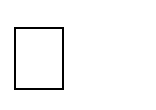 материал изложен в определенной логической последовательности, литературным языком,ответ самостоятельный.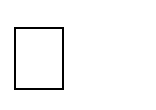 Оценка «4»:дан полный и правильный ответ на основании изученных теорий, материал изложен в определенной последовательности,допущены 2-3 несущественные ошибки, исправленные по требованию учителя, или дан неполный и нечеткий ответ.Оценка «3»:дан полный ответ, но при этом допущена существенная ошибка или ответ неполный, построен несвязно.Оценка «2»:ответ обнаруживает непонимание основного содержания учебного материла,допущены существенные ошибки, которые обучающийся не может исправить при наводящих вопросах учителя.Оценка умений решать задачи:Оценка «5»:в логическом рассуждении и решении нет ошибок, задача решена рациональным способом.Оценка «4»:в логическом рассуждении и решении нет существенных ошибок, при этом задача решена, но не рациональным способом,допущено не более двух несущественных ошибок.Оценка «3»:в логическом рассуждении нет существенных ошибок, допускается существенная ошибка в математических расчетах.Оценка «2»:имеются существенные ошибки в логическом рассуждении и решении.Оценка экспериментальных умений(в процессе выполнения практических работ по инструкции)Оценку ставят тем обучающимся, за которыми было организовано наблюдение. Оценка «5»:работа выполнена полностью. Сделаны правильные наблюдения и выводы,эксперимент осуществлен по плану, с учетом техники безопасности и правил работы с веществами и приборами,проявлены организационно-трудовые умения (поддерживается чистота рабочего места, порядок на столе, экономно используютсяреактивы). Оценка «4»:работа выполнена, сделаны правильные наблюдения и выводы: эксперимент выполнен неполно или наблюдаются несущественныеошибки в работе с веществами и приборами. Оценка «3»:ответ неполный, работа выполнена правильно не менее, чем наполовину; допущена существенная ошибка (в ходе эксперимента, вобъяснении, в оформлении работы, по ТБ при работе с веществами и приборами), которую обучающийся исправляет по требованиюучителя.Оценка «2»:допущены две или более существенные ошибки в ходе эксперимента, в объяснении, в оформлении работы, по ТБ при работе свеществами и приборами), которые обучающийся не может исправить. Оценка умений решать экспериментальные задачиПри оценке этого умения следует учитывать наблюдения учителя и предъявляемые обучающимися результаты выполнения опытов.Оценка «5»:план решения задачи составлен правильно, осуществлен подбор химических реактивов и оборудования, дано полное объяснение исделаны выводы.Оценка «4»:план решения составлен правильно,осуществлен подбор химических реактивов и оборудования.допущено не более двух несущественных ошибок (в объяснении и выводах).Оценка «3»:план решения составлен правильно,осуществлен подбор химических реактивов и оборудования. допущена существенная ошибка в объяснении и выводах.Оценка «2»:допущены две и более ошибки (в плане решения, в подборе химических, реактивов и оборудования, в объяснении и выводах).Оценка за письменную контрольную работуПри оценивании ответа обучающегося необходимо учитывать качество выполнения работы по заданиям. Контрольная работа оценивается в целом.Оценка «5»:дан полный ответ на основе изученных теорий, возможна несущественная ошибка.Оценка «4»:допустима некоторая неполнота ответа, может быть не более двух несущественных ошибок.Оценка «3»:работа выполнена неполно (но не менее чем наполовину), имеется не более одной существенной ошибки и при этом 2-3несущественные. Оценка «2»:работа выполнена меньше чем наполовину, имеется несколько существенных ошибок.Оценка тестовПри проведении тестовых работ критерии оценок следующие:«5» - 91 – 100 %;«4» - 71 – 90 %;«3» - 51 – 70 %;«2»- менее 51 %.Выведение итоговых отметокЗа учебный триместр и учебный год ставится итоговая отметка. Она является единой и отражает в обобщенном виде все стороны подготовки ученика по русскому языку: усвоение теоретического материала, овладение умениями, решение задач, уровень знания химических формул и понимания химической номенклатуры. Итоговая отметка не должна выводиться	механически,	как	среднее	арифметическое	предшествующих	отметок. Решающим при ее определении следует считать фактическую подготовку ученика по всем показателям ко времени выведения этой отметки. Однако для того, чтобы стимулировать серьезное отношение учащихся к занятиям на протяжении всего учебного года, при выведении итоговых отметок необходимо учитывать результаты их текущей успеваемости.При выведении итоговой отметки преимущественное значение придается отметкам, отражающим степень владения навыками( решение задач и понимание основных терминов). Поэтому итоговая отметка не может быть положительной, если на протяжении триместра   (года)   большинство   контрольных и   проверочных,   работ,   изложений заорфографическую, пунктуационную, речевую рамотность оценивались баллом «2» и «1» с учетом работы над ошибками.Материально-техническое оснащениеОсновная учебная литератураХимия. 8 класс: учебник/ Г.Е.Рудзитис, Ф.Г.Фельдман. – М.: Просвещение, 2020 Химия: 8 кл.: электронное приложение к учебнику.Химия. 9 класс: учебник/ Г.Е.Рудзитис, Ф.Г.Фельдман. – М.: Просвещение, 2020 Химия: 9 кл.: электронное приложение к учебнику.Дополнительная учебная литератураГабриелян О. С. Задачи по химии и способы их решения. 8 — 9 кл./ О. С. Габриелян, П. В. Решетов, И. Г. Остроумов. - М.: Дрофа, 2017Габриелян О. С., Воскобойникова Н. П. Химия в тестах, задачах, упражнениях. 8 — 9 кл. - М.: Дрофа.Корощенко А.С. ЕГЭ: шаг за шагом. 8 – 9 классы. Тематические тестовые задания. — М.: Дрофа.Учебные и справочные пособияЛидин Р.А. Справочник по общей и неорганической химии. – М.: Просвещение. Курмашева К.К. Химия в таблицах и схемах. Учебно-образовательная серия. – М.: Лист НьюХимия в таблицах. 8 – 11 кл.: Справочное пособие / Авт.-сост. А.Е. Насонова. – М.: Дрофа.Перечень используемых технических средств обучениякомпьютер проекторЭлектронные образовательные ресурсыCD «Неорганическая химия», издательство «Учитель»Химия. Просвещение «Неорганическая химия», 9 класс. (на 2-х дисках) Химия (8-11 класс). Виртуальная лаборатория (учебное электронное издание)7. Интернет – ресурсы.http://www.mon.gov.ru Министерство образования и наукиhttp://www.fipi.ru Портал ФИПИ – Федеральный институт педагогических измерений http://www.ege.edu.ru Портал ЕГЭ (информационной поддержки ЕГЭ)http://www.probaege.edu.ru Портал Единый экзаменhttp://edu.ru/index.php Федеральный портал «Российское образование» http://www.infomarker.ru/top8.html RUSTEST.RU - федеральный центр тестирования. http://www.pedsovet.org Всероссийский Интернет-Педсовет.6. Учебно-наглядные пособия и т.д. Комплект портретов ученых-химиков для средней школы. Комплект наборов «микролаборатория»Комплект таблиц по химии для основной школы.Химическая посуда, оборудование, химические реактивы (в соответствии с программой основной школы по химии)Комплект шаростержневых моделей